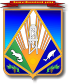 МУНИЦИПАЛЬНОЕ ОБРАЗОВАНИЕХАНТЫ-МАНСИЙСКИЙ РАЙОНХанты-Мансийский автономный округ – ЮграАДМИНИСТРАЦИЯ ХАНТЫ-МАНСИЙСКОГО РАЙОНАР А С П О Р Я Ж Е Н И Еот 21.12.2018                                                                                          № 1261-рг. Ханты-МансийскО внесении изменений в распоряжение администрации Ханты-Мансийскогорайона от 13.05.2016 № 424-р «Об утверждении Устава муниципальногоказенного учреждения Ханты-Мансийского района «Комитет покультуре, спорту и социальной политике»В целях приведения нормативных правовых актов администрации Ханты-Мансийского района в соответствие с действующим законодательством:1. Внести в распоряжение администрации Ханты-Мансийского района от 13.05.2016 № 424-р «Об утверждении Устава муниципального казенного учреждения Ханты-Мансийского района «Комитет по культуре, спорту и социальной политике» следующие изменения:1.1. В приложении к распоряжению:1.1.1. В пункте 1.3 после слов «некоммерческой организацией» дополнить словами «и имеет статус наиболее значимого учреждения Ханты-Мансийского района».1.1.2. Главу 2 изложить в новой редакции согласно приложению 
к настоящему распоряжению.2. Разместить настоящее распоряжение на официальном сайте администрации Ханты-Мансийского района.3. Контроль за выполнением распоряжения возложить на заместителя главы Ханты-Мансийского района по социальным вопросам.Глава Ханты-Мансийского района                                               К.Р.МинулинПриложение  к распоряжению администрации Ханты-Мансийского района от 21.12.2018 № 1261-р«2. Цели, предмет и виды деятельности Учреждения2.1. Учреждение создается для исполнения муниципальных функций в целях обеспечения реализации предусмотренных законодательством Российский Федерации полномочий органов местного самоуправления в области культуры, спорта, туризма и социальной политики.2.2. Для достижения указанных целей Учреждение осуществляет следующую деятельность:2.2.1. В сфере культуры:2.2.1.1. Осуществляет разработку и реализацию муниципальных программ Ханты-Мансийского района.2.2.1.2. Принимает участие в реализации федеральных и региональных программ в сфере культуры на территории Ханты-Мансийского района.2.2.1.3. Разрабатывает муниципальные задания по предоставлению муниципальных услуг для учреждений, в отношении которых осуществляет функциональное руководство деятельностью – получателей бюджетных средств с учетом норматива финансовых затрат.2.2.1.4. Обеспечивает осуществление мер, направленных на поддержку и развитие языков и культуры народов Российской Федерации, проживающих на территории муниципального района.2.2.1.5. Обеспечивает организацию и проведение мероприятий в порядке, установленном Федеральным законом от 05.04.2013 № 44-ФЗ 
«О контрактной системе в сфере закупок товаров, работ, услуг для обеспечения государственных и муниципальных нужд».2.2.1.6. Осуществляет материально-техническое обеспечение учреждений культуры Ханты-Мансийского района.2.2.1.7. Обеспечивает осуществление мер, направленных на развитие местного традиционного художественного творчества на территории муниципального района.2.2.1.8. Обеспечивает осуществление деятельности по сохранению, использованию, популяризации и охране объектов культурного наследия.2.2.1.9. Организует сбор статистических показателей и предоставляет данные органам государственной власти в порядке, установленном Правительством Российской Федерации.2.2.1.10. Обеспечивает осуществление деятельности по предоставлению меценатам, а также нуждающимся в получении меценатской поддержки государственным, муниципальным, негосударственным некоммерческим организациям культуры и образовательным организациям, реализующим образовательные программы в области культуры и искусства, информации о состоянии культурных ценностей и развитии деятельности в сфере культуры и образования в области культуры и искусства.2.2.1.11. Оказывает содействие сельским поселениям Ханты-Мансийского района в проведении мероприятий.2.2.1.12. Обеспечивает организацию деятельности библиотек сельских поселений во взаимодействии с учреждением, в отношении которого осуществляет функциональное руководство деятельностью.2.2.1.13. Обеспечивает организацию деятельности учреждений культуры и дополнительного образования в сфере культуры, в отношении которых осуществляет функциональное руководство деятельностью.2.2.1.14. Принимает участие в организации летних дворовых площадок для детей по месту жительства.2.2.1.15. Осуществляет методическое обеспечение деятельности администраций сельских поселений Ханты-Мансийского района.2.2.1.16. Осуществляет информационное сопровождение мероприятий, в том числе взаимодействие со средствами массовой информации.2.2.2. В сфере спорта:2.2.2.1. Осуществляет разработку и реализацию муниципальных программ.2.2.2.2. Принимает участие в реализации федеральных и региональных программ на территории Ханты-Мансийского района.2.2.2.3. Обеспечивает разработку муниципальных заданий по предоставлению муниципальных услуг для учреждений, в отношении которых осуществляет функциональное руководство деятельностью – получателей бюджетных средств с учетом норматива финансовых затрат.2.2.2.4. Обеспечивает организацию и проведение физкультурно-спортивных и оздоровительных мероприятий в порядке, установленном Федеральным законом от 05.04.2013 № 44-ФЗ «О контрактной системе в сфере закупок товаров, работ, услуг для обеспечения государственных и муниципальных нужд».2.2.2.5. Осуществляет материально-техническое обеспечение учреждений спорта Ханты-Мансийского района.2.2.2.6. Реализует единую политику развития спорта в муниципальном образовании.2.2.2.7. Обеспечивает присвоение спортивных разрядов и квалификационных категорий спортивным судьям.2.2.2.8. Обеспечивает вовлечение различных групп населения к занятиям посредством популяризации физической культуры и спорта.2.2.2.9. Разрабатывает и осуществляет меры по обеспечению защиты прав и законных интересов граждан района, охраны здоровья, формирования здорового образа жизни населения района.2.2.2.10. Осуществляет методическое сопровождение деятельности администраций сельских поселений Ханты-Мансийского района по вопросам физкультуры и спорта.2.2.2.11. Координирует деятельность спортивных общественных формирований по осуществлению мер государственной и муниципальной поддержки.2.2.2.12. Обеспечивает организацию участия спортсменов района в соревнованиях, других мероприятиях окружного, областного и федерального значения.2.2.2.13. Разрабатывает единый календарный план проведения официальных спортивных мероприятий районного, окружного, всероссийского уровня.2.2.2.14. Обеспечивает организацию деятельности учреждений дополнительного образования в сфере спорта, в отношении которых осуществляет функциональное руководство деятельностью.2.2.2.15. Обеспечивает организацию медицинского сопровождения спортивных мероприятий.2.2.2.16. Обеспечивает организацию общественного порядка и общественной безопасности при проведении спортивных мероприятий на территории муниципального образования.2.2.2.17. Обеспечивает контроль за организациями, осуществляющими спортивную подготовку, федеральных стандартов спортивной подготовки в соответствии с законодательством Российской Федерации.2.2.2.18. Обеспечивает развитие детско-юношеского спорта в целях создания условий для подготовки спортивных сборных команд Ханты-Мансийского района во взаимодействии с учреждением, в отношении которого осуществляет функциональное руководство деятельностью.2.2.2.19. Обеспечивает участие в организации и проведении межмуниципальных, региональных, межрегиональных, всероссийских и международных спортивных соревнований и тренировочных мероприятий спортивных сборных команд Российской Федерации и спортивных сборных команд Ханты-Мансийского автономного округа – Югры, проводимых на территории Ханты-Мансийского района.2.2.2.20. Обеспечивает формирование сборных команд Ханты-Мансийского района по видам спорта и их материально-техническое обеспечение.2.2.2.21. Обеспечивает оказание содействия субъектам физической культуры и спорта, осуществляющим свою деятельность на территории Ханты-Мансийского района.2.2.2.22. Обеспечивает организацию мероприятий по подготовке спортивных сборных команд к официальным спортивным соревнованиям и участию в таких спортивных соревнованиях.2.2.2.23.   Осуществляет  ведение   официальных  групп  в  социальныхинтернет-сетях, официальный сайт администрации района, информационное сопровождение мероприятий и взаимодействие со средствами массовой информации.2.2.3. В сфере молодежной политики:2.2.3.1. Осуществляет разработку и реализацию муниципальных программ.2.2.3.2. Принимает участие в реализации федеральных и региональных программ в сфере молодежной политики на территории Ханты-Мансийского района.2.2.3.3. Обеспечивает организацию и проведение мероприятий в порядке, установленном Федеральным законом от 05.04.2013 № 44-ФЗ 
«О контрактной системе в сфере закупок товаров, работ, услуг для обеспечения государственных и муниципальных нужд».2.2.3.4. Обеспечивает организацию деятельности координационного совета по гражданско-патриотическому воспитанию граждан.2.2.3.5. Принимает участие в работе межведомственной антинаркотической комиссии, межведомственной комиссии по противодействию экстремистской деятельности, антитеррористической комиссии, комиссии по профилактике правонарушений Ханты-Мансийского района и комиссии по делам несовершеннолетних и защите их прав при администрации Ханты-Мансийского района.2.2.3.6. Осуществляет методическое обеспечение деятельности администраций сельских поселений Ханты-Мансийского района.2.2.3.7. Обеспечивает организацию участия молодежи района в конкурсах, фестивалях, форумах, других мероприятиях окружного, областного и федерального значения.2.2.3.8. Осуществляет ведение официальных групп в социальных интернет-сетях, на официальном сайте администрации района, информационное сопровождение мероприятий и взаимодействие со средствами массовой информации.2.2.3.9. Обеспечивает реализацию единой молодежной политики в муниципальном образовании.2.2.3.10. Осуществляет разработку и осуществление мер по поддержке добровольческих объединений, молодых семей, талантливой молодежи, молодежных, детских, спортивных общественных формирований, содействие духовному и физическому развитию населения, воспитанию гражданственности и патриотизма.2.2.4. В сфере отдыха, оздоровления и трудозанятости детей, подростков и молодежи.2.2.4.1. Принимает участие в организации летнего отдыха, труда, оздоровления детей подростков и молодежи на территории Ханты-Мансийского района, Ханты-Мансийского автономного округа – Югры, Российской Федерации.2.2.4.2.          Обеспечивает          организацию         межведомственноговзаимодействия в организации летнего отдыха, труда, оздоровления детей, подростков и молодежи на территории Ханты-Мансийского района, Ханты-Мансийского автономного округа – Югры, Российской Федерации.2.2.4.3. Обеспечивает организацию трудозанятости несовершеннолетних в каникулярный период.2.2.5. В сфере социальной политики:2.2.5.1. Осуществляет разработку и реализацию муниципальных программ.2.2.5.2. Обеспечивает деятельность постоянной эвакуационной комиссии Ханты-Мансийского района.2.2.5.3. Обеспечивает деятельность межведомственной комиссии по обследованию объектов приоритетных сфер жизнедеятельности инвалидов и других маломобильных групп населения Ханты-Мансийского района.2.2.5.4. Обеспечивает организацию и проведение мероприятий в порядке, установленном Федеральным законом от 05.04.2013 № 44-ФЗ 
«О контрактной системе в сфере закупок товаров, работ, услуг для обеспечения государственных и муниципальных нужд».2.2.5.5. Обеспечивает деятельность санитарно-противоэпидемиологической комиссии.2.2.5.6. Обеспечивает деятельность постоянно действующей рабочей группы по профилактике террористических угроз, минимизации их последствий и обеспечению антитеррористический защищенности объектов массового пребывания людей (спорта, социальной сферы, культуры и искусства).2.2.5.7. Обеспечивает деятельность экспертной рабочей группы по рассмотрению общественных инициатив, направленных гражданами Российской Федерации с использованием Интернет-ресурса «Российская общественная инициатива».2.2.5.8. Осуществляет информирование населения о деятельности комиссий путем размещения информации на сайте администрации Ханты-Мансийского района.2.2.5.9. Осуществляет взаимодействие с социально ориентированными негосударственными некоммерческими организациями, осуществляющими свою деятельность на территории Ханты-Мансийского района.2.2.5.10. Обеспечивает реализацию мер по обеспечению государственных гарантий равенства прав, свобод и законных интересов человека и гражданина независимо от расы, национальности, языка, отношения к религии и других обстоятельств, предотвращению любых форм ограничения прав и дискриминации по признакам расовой, национальной, языковой или религиозной принадлежности.2.2.5.11. Обеспечивает разработку и реализацию мер, направленных на укрепление гражданского единства, межнационального и межконфессионального согласия, сохранение этнокультурного многообразия народов Российской Федерации, проживающих на территории Ханты-Мансийского района, защиту прав национальных меньшинств, социальную и культурную адаптацию мигрантов, профилактику межнациональных (межэтнических) конфликтов и обеспечение межнационального и межконфессионального согласия.2.2.5.12. Принимает участие в реализации программ, направленных на поддержку социально ориентированных некоммерческих организаций.2.2.5.13. Осуществляет проведение анализа реализации социальных и демографических проектов, концепций, программ и нормативных правовых актов, регулирующих отношения в данных сферах, разработку и внесение предложений по решению выявленных социальных и демографических проблем в районе.2.2.5.14. Обеспечивает взаимодействие комиссий с органами администрации Ханты-Мансийского района, другими организациями, физическими и юридическими лицами.2.2.5.15. Участвует в командно-штабных учениях по гражданской обороне.2.2.5.16. Осуществляет мониторинг, в том числе в Региональной информационной системе мониторинга, конфликтов, возникающих на национальной (этнической почве), количества религиозных организаций, сведений о них.2.2.5.17. Осуществляет планирование и контроль исполнения мероприятий по гармонизации межнациональных, этноконфессиональных отношений и профилактике экстремистских проявлений и террористических угроз.2.2.5.18. Осуществляет планирование и контроль исполнения мероприятий по интеграции и адаптации мигрантов и детей мигрантов.2.2.5.19. Осуществляет планирование и контроль исполнения мероприятий по профилактике дискриминации по национальному (этническому) признаку.2.2.5.20. Обеспечивает организацию деятельности 
по информационно-пропагандистскому обеспечению мероприятий 
по реализации стратегии государственной национальной политики.2.2.5.21. Обеспечивает организацию и проведение круглых столов, семинаров, экспертных обсуждений по реализации стратегии государственной национальной политики.2.2.5.22. Обеспечивает оказание методической помощи специалистам сельских поселений в проведении работы по реализации стратегии государственной национальной политики.2.2.5.23. Обеспечивает организацию мероприятий по акарицидной, дезинсекционной (ларвицидной) обработке, барьерной дератизации, а также сбору и утилизации трупов животных на территории Ханты-Мансийского района.2.2.5.24.     Обеспечивает     организацию   и   проведение   конкурснойпроцедуры по предоставлению социально ориентированным некоммерческим организациям субсидий из местного бюджета на реализации социально значимых проектов.2.2.5.25. Обеспечивает организацию и проведение конкурсной процедуры на предоставление субсидий из местного бюджета социально ориентированным некоммерческим организациям (за исключением государственных, муниципальных учреждений), осуществляющим деятельность в сфере культуры и спорта.2.2.5.26. Обеспечивает организацию деятельности Ресурсного центра поддержки социально ориентированных некоммерческих общественных организаций, действующих на территории Ханты-Мансийского района.2.2.5.27. Обеспечивает организацию и проведение обучающих мероприятий для представителей социально ориентированных некоммерческих общественных организаций, инициативных групп граждан по вопросам развития добровольческой деятельности на территории Ханты-Мансийского района.2.2.5.28. Обеспечивает деятельность Общественного Совета муниципального образования Ханты-Мансийский район.2.2.5.29. Обеспечивает создание условий для развития туризма на территории муниципального образования.2.2.5.30. Обеспечивает информирование населения муниципального образования, в том числе через средства массовой информации, о возможности распространения социально значимых заболеваний и заболеваний, представляющих опасность для окружающих, на территории муниципального образования, осуществляемое на основе ежегодных статистических данных, а также информирование об угрозе возникновения и о возникновении эпидемий в соответствии с законом субъекта Российской Федерации.2.2.5.31. Принимает участие в санитарно-гигиеническом просвещении населения и пропаганде донорства крови и (или) ее компонентов.2.2.5.32. Принимает участие в реализации на территории муниципального образования мероприятий, направленных на спасение жизни и сохранение здоровья людей при чрезвычайных ситуациях, информирование населения о медико-санитарной обстановке в зоне чрезвычайной ситуации и о принимаемых мерах.2.2.5.33. Обеспечивает реализацию на территории муниципального образования мероприятий по профилактике заболеваний и формированию здорового образа жизни в соответствии с законом Ханты-Мансийского автономного округа – Югры.2.2.5.34. Обеспечивает создание благоприятных условий в целях привлечения медицинских работников и фармацевтических работников для работы в медицинских организациях.2.2.5.35. Осуществляет функции, возложенные Порядком назначения, перерасчета и выплаты пенсии за выслугу лет лицам, замещавшим муниципальные должности на постоянной основе и должности муниципальной службы в органах местного самоуправления Ханты-Мансийского района (в том числе расчет, перерасчет, выплата пенсий за выслугу лет, перерегистрация получателей пенсии).2.2.5.36. Осуществляет выплату денежного вознаграждения лицам, удостоенным звания «Почетный гражданин Ханты-Мансийского района».».